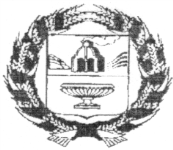 АДМИНИСТРАЦИЯ ГОЛУХИНСКОГО СЕЛЬСОВЕТАЗАРИНСКОГО РАЙОНА АЛТАЙСКОГО КРАЯПОСТАНОВЛЕНИЕ14.03.2024											№ 6ст. ГолухаО внесении изменений в состав комиссии по предупреждению и ликвидации чрезвычайных ситуаций и обеспечению пожарной безопасности администрации Голухинского сельсовета Заринского района Алтайского края	В связи с изменением состава комиссии по предупреждению и ликвидации чрезвычайных ситуаций и обеспечению пожарной безопасности Голухинского сельсоветаПОСТАНОВЛЯЮ:1.Отменить прежний состав комиссии по предупреждению и ликвидации чрезвычайных ситуаций и обеспечению пожарной безопасности администрации сельсовета, утвержденной Постановлением администрации Голухинского сельсовета от 12.02.2021 №8.2.Утвердить новый прилагаемый состав комиссии по предупреждению и ликвидации чрезвычайных ситуаций и обеспечению пожарной безопасности администрации сельсовета.3. Настоящее Постановление обнародовать в установленном порядке и разместить на официальном сайте администрации сельсовета и на информационном стенде администрации сельсовета4.Контроль за исполнением настоящего постановления оставляю за собой.Исполняющий обязанностиглавы администрации Голухинского сельсовета						Е.В. КузнецоваУТВЕРЖДЕНПостановлением администрации Голухинского сельсовета от 14.03.2024 №6СОСТАВ КОМИССИИПО ПРЕДУПРЕЖДЕНИЮ И ЛИКВИДАЦИИ ЧРЕЗВЫЧАЙНЫХ СИТУАЦИЙ И ОБЕСПЕЧЕНИЮ ПОЖАРНОЙ БЕЗОПАСНОСТИ ГОЛУХИНСКОГО СЕЛЬСОВЕТА ЗАРИНСКОГО РАЙОНА АЛТАЙСКОГО КРАЯПредседатель:Исполняющий обязанности главы Администрации Голухинского сельсовета – Кузнецова Елена ВасильевнаЗаместитель председателя:Начальник караула 2 отдельного поста 41 Пожарной части 5 отряда Федеральной пожарной службы МЧС России –  Зиза Василий ВасильевичСекретарь комиссии:Секретарь Администрации Голухинского сельсовета Заринского района Алтайского края –  Ильина Вероника НиколаевнаЧлены комиссии:Директор МУП ЖКХ «Голухинское» – Рогов Владимир ИвановичИнспектор ВУС администрации Голухинского сельсовета – Мелешева Екатерина Петровна